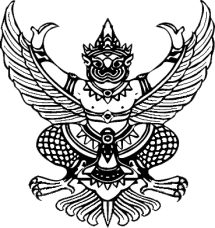 ประกาศองค์การบริหารส่วนตำบลหินดาดเรื่อง  แผนการเสริมสร้างมาตรฐานวินัยคุณธรรม จริยธรรม และป้องกันการทุจริตประจำปี งบประมาณ พ.ศ. ๒๕๖๕...................................................		ตามที่ ได้มีประกาศองค์การบริหารส่วนตำบลหินดาด เรื่อง นโยบายคุณธรรม จริยธรรม ลงวันที่   ๙ มกราคม ๒๕๕๘ , ข้อบังคับองค์การบริหารส่วนตำบลหินดาดว่าด้วยจรรยาข้าราชการส่วนท้องถิ่น พ.ศ. ๒๕๕๗    และนโยบายการกำกับดูแลองค์การที่ดีองค์การบริหารส่วนตำบลหินดาด ลงวันที่ ๙ มกราคม ๒๕๕๘ ประกอบกับประกาศเจตนารมณ์การป้องกัน และต่อต้านการทุจริตคอร์รัปชั่นขององค์การบริหารส่วนตำบลหินดาด ลงวันที่      ๙ มกราคม ๒๕๕๘ เพื่อสร้างความโปร่งใส มีมาตรฐานในการปฏิบัติงานที่ชัดเจน และเป็นสากลเป็นเครื่องมือกำกับความประพฤติของบุคลากรทุกคน และเพื่อให้การบริหารราชการเป็นไปอย่างมีประสิทธิภาพ และมีธรรมาภิบาล   อันจะทำให้ประชาชนเกิดความมั่นใจ ศรัทธา และไว้วางใจในการบริหารงานภาครัฐไปแล้ว นั้น		องค์การบริหารส่วนตำบลหินดาด จึงได้จัดทำแผนการเสริมสร้างมาตรฐาน วินัยคุณธรรม จริยธรรมและป้องกันการทุจริตประจำปีงบประมาณ พ.ศ. ๒๕๖๕ เพื่อถือเป็นแนวทางปฏิบัติ ต่อไปจึงประกาศให้ทราบโดยทั่วไป			ประกาศ ณ วันที่   ๑๐   เดือน  กุมภาพันธ์  พ.ศ. ๒๕๖๕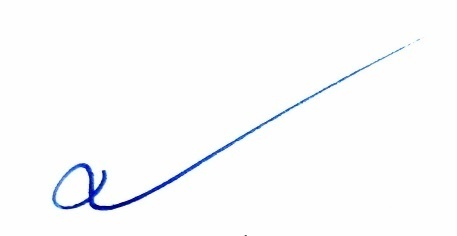 (นายสุวิช  คมพยัคฆ์) นายกองค์การบริหารส่วนตำบลหินดาด